ExerciseWrite java code which will input a number between 1 and 12 inclusive and output its multiplication table. For example1 X 7 = 7
2 X 7 = 14, etcTest Data7
Source Codeimport java.util.*;public class LoopsExercise {	public static void main(String[] args) {		// TODO Auto-generated method stub        Scanner InputNumber=new Scanner(System.in);        System.out.print("Entera number between 1 - 12");        int Number= InputNumber.nextInt();		int counter;        for( counter = 1; counter <= 12; counter++){        	   //... Statements        	System.out.println(counter  + " X " + Number + " = " + (counter*Number));      	        	}	}}Output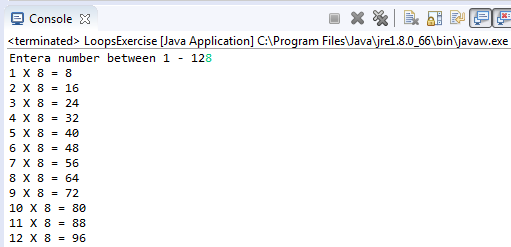 